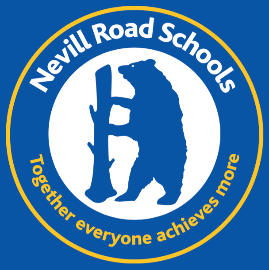 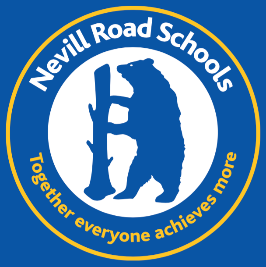 Nevill Road Infant SchoolTeachers … we need you!Maternity cover for Spring and Summer 2023We are looking for someone who can:We are looking for someone who is:An outstanding practitionerExperienced in working within Key Stage 1Exciting, creative and motivatingNurturing and passionate about early educationA real team playerAble to go the extra mile for our children and familiesWe can offer:Outstanding behaviour and pupil attitudesBright, motivated and engaged childrenSupportive and interested parentsAn amazing PTAA focused, dedicated and inspiring teamA place in our Nevill Road familyFree staff lunchWe are looking for a passionate and self-motivated teacher to join our hard-working and dedicated team.We would love to show you around, please contact us to arrange this. Nevill Road Infant School is committed to safeguarding and promoting the welfare of children and young people and expects all staff and volunteers to share this commitment. The successful applicant will be required to have an Enhanced Disclosure from the Disclosure and Barring Service.For further information and an application pack, please contact:Mrs. Sharon KyneSchool Business Manager		
Nevill Road Infant School 		Nevill Road 				Stockport SK7 3ET0161 4394817www.nevillroadinfant.co.uk     				admin@nevillroad-inf.stockport.sch.uk